Content Specific Tips & TrapsDESCRIBING DATA:   When you analyze one-variable data, always discuss Shape, Unusual features, Center, and Spread (SUCS).When commenting on shape:Symmetric is not the same as “equally” or “uniformly” distributedDo not say that a distribution is normal just because it looks symmetric and unimodal. TREAT “NORMAL” AS A FOUR LETTER WORD.  You should use it only if you are really ABSOLUTELY sure that it is appropriate in the given situation.When referring to “normal”, ALWAYS USE THE WORD “APPROXIMATELY”PATTERNS:  Look for patterns in the data, and then for deviations from those patterns.CENTERS:  Don’t be confused by median and mean.  They are both measures of center, but for a given data set, they may differ by a considerable amount.data is skewed RIGHT……..mean greater than the mediandata is skewed LEFT…..mean less than median.BUT  mean > median is NOT sufficient to show that the distribution is skewed rightAND  mean < median is NOT sufficient to show that the distribution is skewed left.SPREAD:  Don’t confuse standard deviation and variance.  Remember that the standard deviation units are the same as the data units, while variance is measured in square units.TRANSFORMATION:  Know how transformations of a data set affect summary statistics.Adding (or subtracting) the same positive number, k, to (from) each element in a data set increases (decreases) the mean and median by k.  The standard deviation and IQR do not change.Multiplying all numbers in a data set by a constant k multiplies the mean, median, IQR, and standard deviation by k.  For instance, if you multiply all members of a data set by 4, then the new set has a standard deviation that is 4 times larger than that of the original data set, but the variance is 16 times the original variance.Simple examples:Add 7 to each element for the original set:Multiply each element of the original data set by 4Multiply each element of the original data set by 4 then add 7.CALCULATOR SKILLS:       Be able to use 1-var stats with and without summarized data SYNTAX: 1-var stats list       or     1-var-stats list, freqlistBe able to use the STATPLOT menu to create any of the plots available….be able manipulate the window if needed ..or Zoom 9Get the dot plot, stem plot programs.   Be able to manipulate listsMultiple Choice QuestionsWhich one of the following is true about a histogram?It is exactly the same as a bar graph.the number of intervals depends on the range of the dataaccurate histograms can display either cutpoints or midpoints of the interval.the area under a histogram is 1.all of the above are false.Dot plotscan be used for either discrete or continuous datado not indicate spread of data as well as histogramsare the same as stem and leaf plots but do not give as much detail.are excellent plots for discrete data sets.are not as immediately informative as cumulative relative frequency plots.Which is true of a boxplot?one must have a box but may be missing one or both whiskers.it is possible to have a box plot with no box or whiskersit is possible to determine the data values if you only have a box plot.if there is one outlier, then there are at least two whiskersall of these are true for all boxplots.A distribution that has the boxplot shown could be described as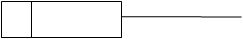 skewed leftskewed rightroughly symmetric but with outliersnot possibleinconclusiveIf the largest value of a data set is doubled, which of the following is not true?the mean increasesthe standard deviation increasesthe interquartile range increasesthe range increasesthe median remains unchangedWhich of the following is reasonable about a distribution of the distances that employees drive to work when the mean is 13.1 miles and the standard deviation is 8.2 miles?  Assume the distribution is symmetric and mound-shaped.approximately 95% of the employees drives are within 16.4 miles of the mean valuethe minimum and first quartile are the same value.the distribution is skewed right.the standard deviation is too large.the distribution possesses outliers.If the test scores of a class of 30 students have a mean of 75.6 and the test scores of another class of 24 students have a mean of 68.4, then the combined group mean is a. 72	 b. 72.4	        c. 72.8      d. 74.2	     e. none of theseWhich observation has a higher z-score?I		II		z-scores are equal		cannot be determined since we do not know the standard   deviation of the populationcannot be determined since we don’t know if the populations are normal.If and a score of 75 is in the 30th percentile, what is the percentile position of a score of 100?        a.  45th 	   b.  50th         c.  63rd            d. 75th           e. cannot be determinedThe standard deviation of the set {5,7,7,8,10,11} is  2.  Which of the following sets also has a standard deviation equal to 2?  This may be done without a calculator.{4,5,5,8,12,14}{2,4,6,8,10,12}{3,5,5,6,8,9}{10,14,14,16,20,22}none of these.Free ResponseThe graph below displays the scores of 32 students on a recent exam. Scores on this exam ranged from 64 to 95 points.			6	* *			6	* *			7 	* * *			7	* * * *			8	* * * *			8	* * * * * *			9	* * * * * * *			9	* * * *Describe the shape of the distribution.In order to motivate her students, the instructor of the class wants to report that, overall, the class’s performance on the exam was high.  What summary statistic, the mean or the median, should the instructor use to report that overall exam performance was high?  Explain.The midrange is defined as  .  Compute this value using the data above.   Is the midrange considered a measure of center or a measure of spread? EXPLAIN.The goal of a nutritional study was to compare the caloric intake of adolescents living in rural areas with the caloric intake of those living in urban areas. A simple random sample of ninth-grade students from one high school in a rural area was selected.  Another random sample of ninth-graders from one high school in an urban area was also selected. Each student in each sample kept records of all the food he or she consumed in one day. The back-to-back stemplot displays the number of calories consumed per kilogram of body weight for each student in the study on a given day.			URBAN			RURAL		9 9 9 9 8 8 7 6		2			         4 4 3 1 0		3	2 3 3 4			         9 7 6 6 5		3	5 6 6 6 7			      2 0		4	0 2 2 2 4					4	5 6 8 8 9					5	1Write a few sentences comparing the daily caloric intake of students in urban versus rural areas.Is it reasonable to generalize the findings of this study to all rural and urban ninth-grade students in the United States? Explain.Researchers who want to conduct a similar study are debating which of the following two plans to use.Plan I:	Have each student in the study record all the food he or she consumed in one day. Then researchers would compute the number of calories of food consumed per kilogram of body weight for each student for that day.Plan II:	Have each student record all the food he or she consumed over the same 7-day period. Then researchers would compute the average daily number of calories of food consumed per kilogram of body weight for each student during that 7-day period.Assuming that the students keep accurate records, which plan, I or II, would better meet the goal of the study?  Justify your answer.The amount of time a NHS AP Statistics student spends on homework each evening is approximately normally distributed.  If 22% of the 75 students spend at least 47 minutes doing homework, and Erin, who spends 65 minutes has a standardized score of 1.932, determine:the mean and standard deviation of the distributionthe approximate number of students who spend less than 15 minutes on homework.Multiple Choice KEYFree Response KEYOriginal dataMeanSt.Dev.VarianceMedianIQRRange1,2,3,4,531.4142324Original dataMeanSt.Dev.VarianceMedianIQRRange8,9,10,11,12101.41421024Original dataMeanSt.Dev.VarianceMedianIQRRange4,8,12,16,20125.656932 = 2*4212816Original dataMeanSt.Dev.VarianceMedianIQRRange11,15,19,23,27195.656932198161CNOT A GREAT QUESTION.2DSelf-explanatory3BIf all the values of the data is the same value, the IQR = 0, so there is no box.  It is possible to have no whiskers.4B5CThe IQR is resistant6AThe Empirical Rule says, for a normal distribution, approximately 95% of the dta is within 2.  2 = 2(8.2) = 16.4.   Aside: this is the only solution that makes sense.7BUse LIST 1 for score and LIST 2 for Frequency.  8BScore 1 = .  Score 2 = 9EDon’t know the distribution.  You can calculate a z-score even if NOT normal.  It’s just that we don’t know how many std.dev 10CThis data set is equal to the values in original data set less 2.  This transformation does not change the variance or standard deviation.1.The shape of the distribution is skewed left.  NOTE the question did not ask to describe the data set or the distribution, so using SUCS model would be an overkill.The instructor should use the MEDIAN as the measure of central tendency.  The MEDIAN is an appropriate measure of center for non-symmetric distributions like this one.  Also, the MEDIAN would be greater than the MEAN value since the data is skewed left.The midrange = ½ (95 + 64) = 79.5.  The midrange would be a measure of center because it’s an estimate of the midpoint of the distribution.  It would not be considered a measure of spread since it is not providing and “range” of values.  The midrange is a point of reference, not a measure of dispersion.2.The distribution of caloric intake for the sample from the urban high school is skewed right, compared to the distribution from the rural high school which is symmetric and approximately uniform.  The measure of center for the urban sample is the median of 32, compared to the mean of the rural distribution being 40.45.  The spread of the data is broader for the rural, which has a range of 19 vs. a range for the urban of 16.  There are no outliers in either data sets.Using the results to generalize the findings of this study across the US would be unwise.  First, there is no indication that the schools were picked at random.  While the students were picked at random within the school, they were all grade nine student, which would not necessarily represent the high school as a whole, which in turn would make it difficult to infer anything beyond the grade 9 age group.  Finally, there may be confounding data that could affect the data:  family income (the higher the income, the greater the ability to buy food); gender (there may be differences between male and female consumption);  school location (different foods consumed in different parts of the country).  Plan II would be a better plan of data collection.  There can be considerably more variability in measuring daily intakes (Plan 1) compared to the use of averages and lower variability over a 7-day period (Plan 2).   3.From Erin, we know that the std. z-score is 1.932 for x = 65 minutes of study.                  So,  and .  OR   65 -  = 1.932.  From the stmt of 22% spend at least 47 minutes, we have   where 0.77219 is the INVNORM (0.78, 0, 1).  Thus, 47 -  = 0.77219.  Using two linear equations and two unknowns, we have  = 35.02 minutes and  = 15.52 minutes.  Don’t forget the units of measure.  Checking our math, P(X>47) for N(35.02, 15.52) is 0.22, and the Z-score for Erin would be P(X < 15) = P(Z < ) = P (Z < -1.30678) = 0.09853430.0985343 x 75 students = 7.39  7 studentsThus, the estimated that 7 student studied than 15 minutes.  Much too high!